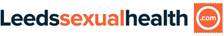 SDI/IUCS FITTERS FORUMSWe are planning to run a number of Fitters Forums as we now provide the clinical governance to those practitioners fitting/removing implants and coils.Can you tell us the best time and days of the week most suitable for you to attend a Forum:Times ________________________________________Day(s) of Week ________________________________We would be interested in your ideas for subjects/questions to be covered during the Forums:Thank you for your help.We will be in contact with information on the Forums asap.Name ________________________________________Contact Details __________________________________________________________________________________________________________________________Please return to the Leeds Sexual Health stand or email lshadmin.lch@nhs.net  - thank you.